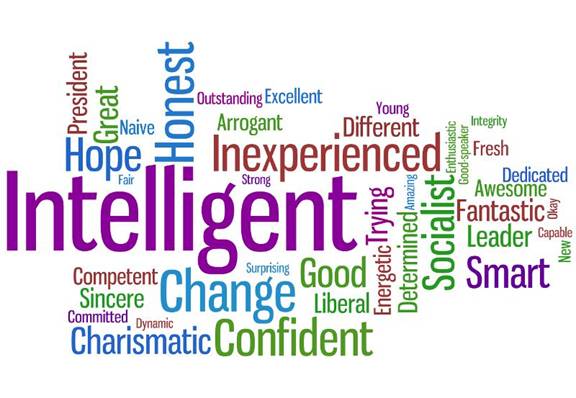 List 5 words to describe yourself to an employer. However, make sure that you are ready to follow-up with examples that show that the words you picked accurately describe you.Example- Hard Worker: When completing a task I do whatever I have to do to finish the job on time and accurately.Now it is your turn………..____________________________________________________________________________________________________________________________________________